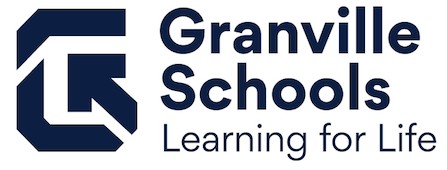 GRANVILLE EXEMPTED VILLAGE SCHOOL DISTRICTBOARD OF EDUCATIONNovember 18, 20196:30 pmAGENDA	Call to OrderPledge of AllegiancePresident’s WelcomeRoll CallMr. Ginise____ Mr. Miller ___ _Dr. Cornman _____Ms. Deeds ____ Mr. Wolf____5.	Commendations	Virtual Reality Presentation – GIS Students Zach Schilling, Anna Squire, Stella Pargeon, Isaiah Cunningham, and Andrew Lammert	Leaders for Learning Award – GIS Teacher Jennifer McCollister is being honored for receiving this prestigious award from Licking County Foundation.  Student Report – Tori Bergstrom, Student Body PresidentStaff ReportsFive Year Forecast – Brittany TreoloMonthly Financial Report – Brittany TreoloUpdate of Annual Safety Meeting – Tonya SherburnePublic Comments	This meeting is a meeting of the Board of Education in public for the purpose of conducting the School District’s business and is not to be considered a public community meeting.  There is a time for public participation during the meeting as indicated in the agenda.  	See Board Policy No. 0169.1 – Public Participation at Board Meetings.9.	Board Discussion10.	Action Agenda10.01     Board Policy Adoption	Recommended by Superintendent:                          	 Motion:	Approval of the following Board Policies effective immediately:BCCC, Treasurer’s ContractCBC, Superintendent’s ContractDJH, Credit CardsEEA, Student Transportation ServicesEFG, Student Wellness ProgramGBK, No Tobacco Use on District Property by Staff Members (Version 2)GCB – 2, Professional Staff Contracts and Compensation Plans (Administrators)IGBE, Remedial InstructionIKE, Promotion and Retention of StudentsIKF, Graduation RequirementsJEDA, TruancyJFCG, Tobacco Use by Students (Version 2)JGD, Student SuspensionJGE, Student ExpulsionKGC, No Tobacco Use on District Property (Version 2)Mr. Ginise______ Mr. Miller______ Dr. Cornman _______Ms. Deeds______ Mr. Wolf ______10.02	Resolution for Lease Purchase of Buses	Motion:	Approval of the resolution authorizing the lease purchase of three school buses in the amount of $270,813.00.  Mr. Ginise______ Mr. Miller______ Dr. Cornman _______Ms. Deeds______ Mr. Wolf ______10.03	Approval of Service Agreement	Motion:	Approval of the service agreement between Granville Exempted Village School District and boundless Behavioral Health for the remainder of the 2019-2020 school year in the amount of $4990.00 per month.  Mr. Ginise______ Mr. Miller______ Dr. Cornman _______Ms. Deeds______ Mr. Wolf ______11.	Consent Agenda11.01	Approval of Routine Business by Consent	The Superintendent recommends the acceptance of the following consent items.A.	Adoption of Minutes:Adopt the minutes of the Regular Meeting of the Board of Education held on Monday, October 21, 2019. (Attachments)B.	Acceptance of Donations/Grants:A donation of 7,501.00 from HR Imaging Partners to Granville School District.   A donation of $1,000.00 from Family Career & Community in Reston, VA to GMS FCCLA.  A donation of $14,535 from the Granville Athletic Boosters for weight room equipment at GHS.  C.	Employment:		1.	Supplemental Contracts for the 2019-2020 School YearSuperintendent recommends employment of the following supplemental contract(s) pending verification of all licensure requirements and BCII/FBI criminal records check.		Group 5					Name				Assistant Indoor Track				Ross Hartley		Assistant Indoor Track				Chrisi Rogerson						Group 7		MathCounts					Jill Dunham		Substitute Teachers/Aide/Secretary Contracts for the 2019-2020 School Year. Superintendent recommends employment of the following substitute contract(s) pending verification of all licensure requirements and BCI/FBI criminal records checks.  Jill Dunham, retroactive to November 14, 2019.  3.  Extended Time Contracts for 2019-2020 School YearSally Gummere, GHS Librarian, 5 additional days.Sarah Closson, GES Librarian, 5 additional days.  4.   Classified Staff Contracts for the 2019-2020 School Year	Superintendent recommends employment of the following classified contract(s) pending verification of all licensure requirements and BCII/FBI criminal records check.	Bonnie Moreland, Full-time Aide assigned to Special Education, retroactive to October 15, 2019 for the remainder of the 2019-2020 school year.  5.   VolunteersSuperintendent recommends the following volunteer(s) pending verification of BCII/FBI criminal records checks.TJ McFarland, HS WrestlingIan Kelton, HS WrestlingConnor Garber, MS WrestlingJames Rogerson, Assistant Indoor TrackCarl Kieffer, MathCounts6.   Leaves of AbsenceSuperintendent submits:Amy Mullins, GES Teacher, unpaid days of absence January 30-February 4, 2020.  Jennifer Newell, GHS Teacher, a leave of absence December 6-December 20, 2019.  7.   ResignationsSuperintendent submits with appreciation of service:Keith Mullins, GHS Girls Tennis Coach, effective the end of the 2019-2020 season.  Bart Smith, GHS Assistant Indoor Track and Assistant Track coach, effective immediately for the 2019-2020 school year.  Barbara Blatter, GMS Family and Consumer Science Teacher and FCCLA Advisor, effective the beginning of the 2020-2021 school year.  RJ Schirtzinger, GHS Girls JV Basketball coach, effective the end of the 2018-2019 school year.  D.	Field Trips:GHS Tech Club to travel to Frank Lloyd Wright’s Fallingwater home in Southwestern Pennsylvania leaving 7:00 am November 21, 2019 and returning at 4:00 pm on Friday, November 22, 2019.  Mr. Ginise____ _Mr. Miller ___ __Dr. Cornman ______Ms. Deeds ______ Mr. Wolf______End of Consent Agenda										12.	Finances12.01	Financial Statements		Treasurer recommends:	Motion:	Approval of the October, 2019 financial report. Mr. Ginise____ _Mr. Miller ___ __Dr. Cornman ______Ms. Deeds ______ Mr. Wolf______12.02 “Then and Now” Resolution                                Treasurer recommends:Motion:                Approval of the “Then and Now” resolution requesting:$4,478.64 to Eastern Ohio Truck for bus repairs.  Mr. Ginise______ Mr. Miller______ Dr. Cornman _______Ms. Deeds _______ Mr. Wolf ______12.03	Permanent Appropriation Resolution                                Treasurer recommends:Motion:               Approval of the permanent appropriation resolution during the fiscal year ending June 30, 2020.  Mr. Ginise______ Mr. Miller______ Dr. Cornman _______Ms. Deeds _______ Mr. Wolf ______12.04   2020 Agreement with Rich & Gillis Law Group                                Treasurer recommends:Motion:                Approval of the 2020 agreement with Rich & Gillis Law Group                               to monitor and pursue our real estate issues.Mr. Ginise______ Mr. Miller______ Dr. Cornman _______Ms. Deeds _______ Mr. Wolf ______12.05	Amendment to the LACA Service Level Agreement for 2019-2020	Treasurer recommends:	 Motion:    		Approval of the amendment to include eFinance PLUS conversion and licensing in the service level agreement between Licking Area Computer Association and Granville Exempted Village School District for the period of July 1, 2019- June 30, 2020.  Mr. Ginise______ Mr. Miller______ Dr. Cornman _______Ms. Deeds______ Mr. Wolf ______12.06	Agreement with PowerSchool	Treasurer recommends:	 Motion:    		Approval of the agreement with PowerSchool for implementation and licensing of Applicant Tracking and Records for the period of November 1, 2019 through June 30, 2023.  Mr. Ginise______ Mr. Miller______ Dr. Cornman _______Ms. Deeds______ Mr. Wolf ______12.07	Five Year Forecast	Treasurer recommends:	 Motion:    		Approval of the Five Year Financial Forecast statement.  (Attachment)	Mr. Ginise______ Mr. Miller______ Dr. Cornman _______Ms. Deeds______ Mr. Wolf ______13.	Adjournment		Motion:	To adjourn.Mr. Ginise____ _Mr. Miller ___ __Dr. Cornman ______Ms. Deeds ______ Mr. Wolf______Public Participation at Board MeetingsThe Board of Education recognizes the value to school governance of public comment on educational issues and the importance of allowing members of the public to express themselves on school matters of community interest. In order to permit the fair and orderly expression of such comment, the Board shall provide a period for public participation at every regular meeting of the Board and shall publish rules to govern such participation in Board meetings. The presiding officer of each Board meeting at which public participation is permitted shall administer the rules of the Board for its conduct. The presiding officer shall be guided by the following rules:A.	Public participation shall be permitted as indicated on the agenda.B.	Anyone having a legitimate interest in the actions of the Board may participate during 	the public portion of a meeting.C.	Participants must be recognized by the presiding officer and will be requested to preface their comments by an announcement of their name, address, and group affiliation, if and when appropriate.D.	Each statement made by a participant shall be limited to approximately three (3) minutes duration.  E.	All statements shall be directed to the presiding officer; no person may address or 	question Board members individually.F.	Tape or video recordings are permitted, providing the person operating the recorder has received approval from the Superintendent prior to the Board meeting and agrees to the placement of the equipment and to abide by the following conditions: 1) no obstructions are created between the Board and the audience; 2) no interviews are conducted in the meeting room while the Board is in session; 3) no commentary, adjustment of equipment, or positioning of operators is made that would distract either the Board or members of the audience while the Board is in session.G.	The presiding officer may 1) interrupt, warn, or terminate a participant’s statement when the statement is too lengthy, personally directed, abusive, obscene, or irrelevant; 2) request any individual to leave the meeting when that person does not observe reasonable decorum; 3) request the assistance of law enforcement officers in the removal of a disorderly person when that person’s conduct interferes with the orderly progress of the meeting; 4) call for a recess or an adjournment to another time when the lack of public decorum so interferes with the orderly conduct of the meeting as to warrant such action. H.	The portion of the meeting during which the participation of the public is invited shall be 	limited to approximately thirty (30) minutes at the beginning of the meeting early in the 	agenda.  	From Granville Exempted Village Schools ByLaws and Policies No. 0169.1